KEMENTERIAN PENDIDIKAN DAN KEBUDAYAAN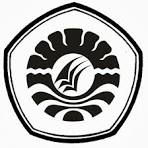 UNIVERSITAS NEGERI MAKASSARFAKULTAS ILMU PENDIDIKANPSIKOLOGI PENDIDIKAN DAN BIMBINGAN	Alamat :Jl.Tamalate I Kampus Tidung Fax(0411)883076,(0411)884457Makassar	Laman:www.unm.ac.idPERSETUJUAN PEMBIMBINGSkripsi denganjudul“Penerapan Teknik Relaksasi untuk Mengurangi Kecemasan Siswa dalam Menghadapi Ujian di SMA Negeri 4 Pinrang ”.Atas Nama :Nama	: Hasriani NIM		:  104 404 038Jurusan	:  Psikologi Pendidikan dan BimbinganFakultas	:  Ilmu PendidikanSetelah diperiksa dan diteliti, ujian skripsi pada hari Jumat 23 Januari 2015, naskah  skripsi dinyatakan LULUS.Makassar,      Januari 2015Pembimbing I		Pembimbing IIDr. Hj. Kustiah Sunarty, M.Pd		             Prof. Dr. H. Alimuddin Mahmud, M.Pd.NIP. 19530303 198003 2 001			             NIP. 19541015 197903 1 004Disahkan:Ketua Jurusan Psikologi Pendidikan dan BimbinganFIP UNM,Drs. H. Muhammad Anas Malik, M.SiNIP. 19601213 198703 1 005